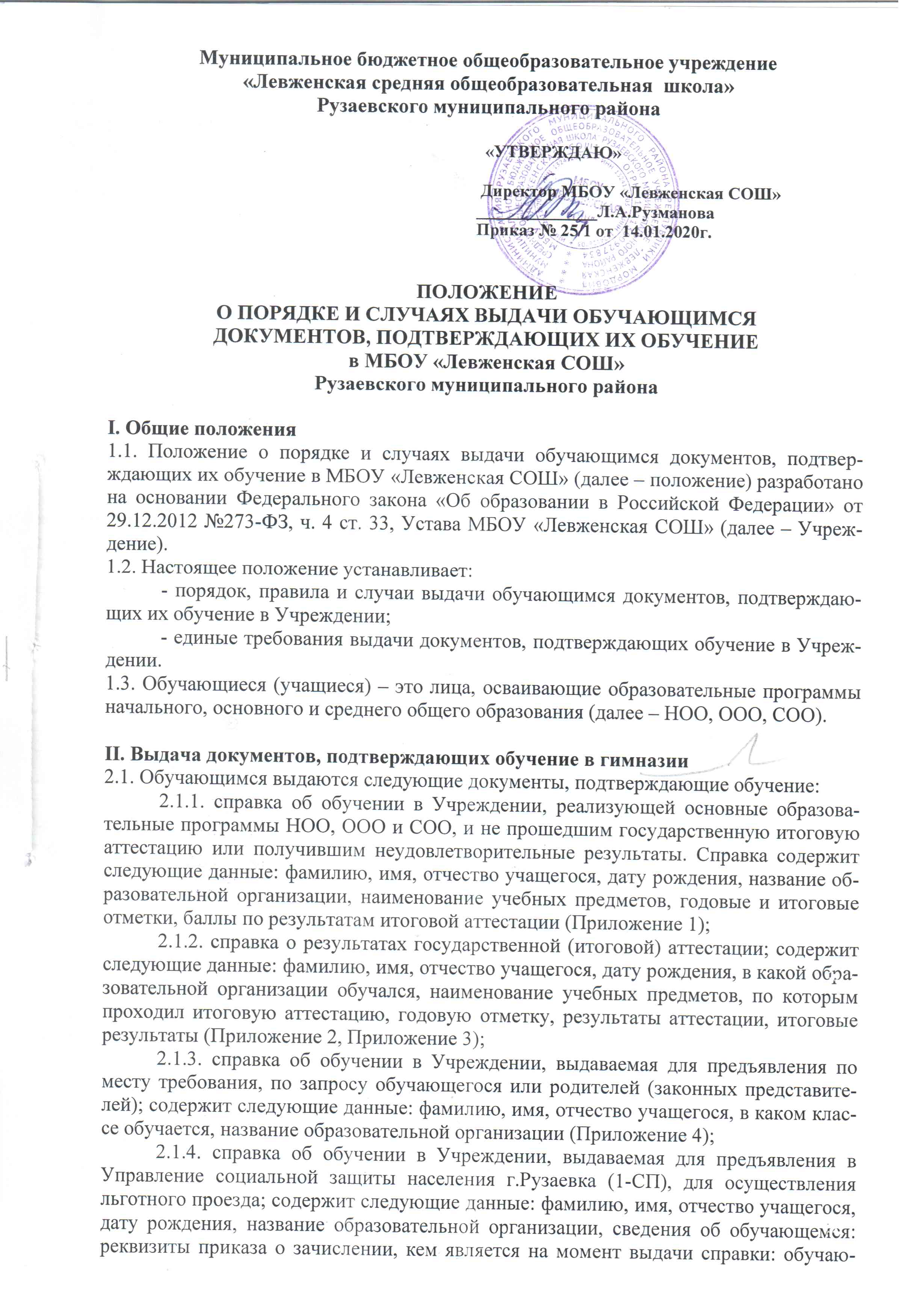 реквизиты приказа о зачислении, кем является на момент выдачи справки: обучающийся  или выпускник, с указанием реквизитов приказа о выпуске или переводе в следующий класс (Приложение 5);2.1.5. справка об обучении в Учреждении, выдаваемая для предъявления в  МВД; содержит следующие данные: фамилию, имя, отчество учащегося, дату рождения, название образовательной организации, дату зачислении или перевода в следующий класс с указанием реквизитов приказа, дату (предполагаемую дату) окончания образовательной организации, информацию об уровне образования с указанием реквизитов аттестата (для выпускника Учреждения) (Приложение 6); 2.1.6. справка-подтверждение о зачислении в Учреждение после предоставления необходимой документации, выдаваемая для предъявления в образовательную организацию, из которой переводится обучающийся; содержит следующие данные: фамилию, имя, отчество учащегося, дату прибытия, название образовательного учреждения, в которое будет зачислен, реквизиты приказа о зачислении, в какой класс будет зачислен учащийся (Приложение 7);2.1.7. справка-подтверждение о выбытии из Учреждения после предоставления необходимой документации, выдаваемая для предъявления в образовательное учреждение, в которое переводится обучающийся; содержит следующие данные: фамилию, имя, отчество учащегося, класс,  реквизиты образовательной организации, из которой переводится, дату выбытия, и наименование образовательной организации, куда обучающийся выбывает (Приложение 7);2.1.8. справка для предъявления в военный комиссариат; содержит следующие данные: фамилию, имя, отчество учащегося, дату рождения, приказ о зачислении в образовательное учреждение, дату зачисления, в каком классе обучается, в каком образовательном учреждении обучается (с указанием данных о государственной аккредитации), форму обучения, предполагаемый год окончания обучения (Приложение 8);2.1.9. справка об обучении в Учреждении, выдаваемая для предъявления в  управление социальной защиты населения, ОВИР (отдел виз и регистрации); содержит следующие данные: фамилию, имя, отчество учащегося, дату рождения, в каком классе обучается, в какой образовательной организации обучается, дата и приказ о зачислении (перевода в следующий класс) (Приложение 9).2.2.  Документы, подтверждающие обучение в  Учреждении выдаются обучающимся, родителям (законным представителям) по устному требованию в течение трех календарных дней с момента требования.2.3.  Выдача справок, предусмотренных в п. 2.1.6., 2.1.7. фиксируется в  Журнале выдачи справок-подтверждения; выдача справок, предусмотренных в п.2.1.1. – 2.1.5 и 2.1.8, 2.1.9 фиксируется в Журнале исходящих справок для обучающихся. III. Ответственность за выдачу  документов, подтверждающих обучение3.1. Ответственный за выдачу документов, предусмотренных п.п. 2.1.3 – 2.1.9.  настоящего положения – делопроизводитель школы.3.2. Ответственный за выдачу  документов, предусмотренных п.п. 2.1.1., 2.1.2. настоящего положения – заместитель директора  по учебно-воспитательной работе.3.3. Лица, осуществляющие выдачу документов, несут ответственность за предоставление  недостоверных данных.Приложение № 1Утверждена								приказом Министерства образования и 								          науки Российской Федерации									от «30» января . № 16Справка об обучении в образовательном учреждении, реализующем основные общеобразовательные программы основного общего и (или) среднего общего образованияДанная справка выдана ___________________________________________________________						(фамилия,__________________ _____________________________________________________________,					имя, отчество – при наличии)дата рождения «___» _________ _______г. в том, что он(а) обучался (обучалась) в Муниципальном бюджетном общеобразовательном учреждении «Левженская средняя общеобразовательная школа» Рузаевского муниципального района________			(полное наименование образовательного учреждения    и его местонахождения)в _____________ учебном году в _____ классе и получил(а) по учебным предметам следующие отметки (количество баллов):Директор МБОУ  «Левженская СОШ»	_____________	_____Л.А.Рузманова						          (подпись)			            (ФИО)Дата выдачи 							регистрационный № ___1____«_____» _______ 20___г.			М.П.Приложение № 2МУНИЦИПАЛЬНОЕ БЮДЖЕТНОЕ ОБЩЕОБРАЗОВАТЕЛЬНОЕ УЧРЕЖДЕНИЕ«ЛЕВЖЕНСКАЯ СРЕДНЯЯ ОБЩЕОБРАЗОВАТЕЛЬНАЯ ШКОЛА»РУЗАЕВСКОГО МУНИЦИПАЛЬНОГО РАЙОНА(МБОУ «ЛЕВЖЕНСКАЯ СОШ»)431464, Рузаевский район, с.Левжа, ул.Ленина, 56аТел. (83451) 6-02-67e-mail: levzhaschul@mail.ru        „ _____„ _______________20__г.						Исх.№_________СПРАВКА о результатах государственной (итоговой) аттестацииСправка дана  __________________________________________________    _______________,(фамилия, имя, отчество полностью)дата рождения «_____» ____________ _________г. в том, что он(а) обучался (обучалась)            в Муниципальном бюджетном общеобразовательном учреждении «Левженская средняя общеобразовательная школа» Рузаевского муниципального района(полное наименование образовательного учреждения    и его местонахождение)и получил(а) по результатам государственной итоговой аттестации в формате основного государственного экзамена по  учебным предметам следующие отметки (количество баллов): Директор МБОУ  «Левженская СОШ»	_____________	_____Л.А.Рузманова						          (подпись)			            (ФИО)Дата выдачи 								регистрационный  №___1_«___» _________ 20___г.				М.П.         								     Приложение № 3МУНИЦИПАЛЬНОЕ БЮДЖЕТНОЕ ОБЩЕОБРАЗОВАТЕЛЬНОЕ УЧРЕЖДЕНИЕ«ЛЕВЖЕНСКАЯ СРЕДНЯЯ ОБЩЕОБРАЗОВАТЕЛЬНАЯ ШКОЛА»РУЗАЕВСКОГО МУНИЦИПАЛЬНОГО РАЙОНА(МБОУ «ЛЕВЖЕНСКАЯ СОШ»)431464, Рузаевский район, с.Левжа, ул.Ленина, 56аТел. (83451) 6-02-67e-mail: levzhaschul@mail.ru        „        „                20__г.										Исх.№      СПРАВКА о результатах государственной (итоговой) аттестацииСправка дана  __________________                                                                                                  ,(фамилия, имя, отчество полностью)дата рождения __________«    »                  г.          в том, что он(а) обучался (обучалась)            в Муниципальном бюджетном общеобразовательном учреждении «Левженская средняя общеобразовательная школа» Рузаевского муниципального района(полное наименование образовательного учреждения    и его местонахождение)и получил(а) по результатам государственной итоговой аттестации в формате единого государственного экзамена по  учебным предметам количество баллов: * Результаты ЕГЭ по предмету математика (профильный уровень) на получение аттестата не влияют.** Результаты ЕГЭ по предмету обществознание поступят 20.06.2019г. Результаты на получение аттестата не влияют.Директор МБОУ  «Левженская СОШ»	_____________	_____Л.А.Рузманова						          (подпись)			            (ФИО)Дата выдачи 								«       »               20__г.М.П.Приложение № 4МУНИЦИПАЛЬНОЕ БЮДЖЕТНОЕ ОБЩЕОБРАЗОВАТЕЛЬНОЕ УЧРЕЖДЕНИЕ«ЛЕВЖЕНСКАЯ СРЕДНЯЯ ОБЩЕОБРАЗОВАТЕЛЬНАЯ ШКОЛА»РУЗАЕВСКОГО МУНИЦИПАЛЬНОГО РАЙОНА(МБОУ «ЛЕВЖЕНСКАЯ СОШ»)431464, Рузаевский район, с.Левжа, ул.Ленина, 56аТел. (83451) 6-02-67e-mail: levzhaschul@mail.ru       СПРАВКАДана ____________________________________________, _________ года рождения о том, что он(а) ___   действительно является учени ____  ______ класса МБОУ «Левженская СОШ»  Рузаевского муниципального района Республики Мордовия.            Справка дана по месту требования.      	 Директор МБОУ «Левженская СОШ»		  		Л.А.Рузманова                 М.П.Приложение № 5МУНИЦИПАЛЬНОЕ БЮДЖЕТНОЕ ОБЩЕОБРАЗОВАТЕЛЬНОЕ УЧРЕЖДЕНИЕ«ЛЕВЖЕНСКАЯ СРЕДНЯЯ ОБЩЕОБРАЗОВАТЕЛЬНАЯ ШКОЛА»РУЗАЕВСКОГО МУНИЦИПАЛЬНОГО РАЙОНА(МБОУ «ЛЕВЖЕНСКАЯ СОШ»)431464, Рузаевский район, с.Левжа, ул.Ленина, 56аТел. (83451) 6-02-67e-mail: levzhaschul@mail.ru       СПРАВКА  1 – СПот «      »           20_  г.Дана                                                                                                          , 08.09.2001г.р.,                                                                 (Ф.И.О. полностью)				 (число, месяц, год рождения)в том, что он (она) является обучающимся (ейся)  МБОУ « Левженская СОШ»  Рузаевского муниципального района Республики Мордовия.Сведения об обучающемся (ейся): Дата зачисления в МБОУ « Левженская СОШ»  (Приказ №41/3  от «05» сентября_2008г.).     По состоянию на   «28»  июня   2019г.   является  обучающимся (ейся), выпускником(цей) 5     класса.  (Приказ №  26/3  от «01»_июня_2019г.).          (ненужное зачеркнуть)     Справка дана для предъявления в Управление социальной защиты Администрации Рузаевского муниципального районаДиректор МБОУ «Левженская СОШ»				Л.А.РузмановаМ.П.СПРАВКАДана                                                               ,                                 года рождения в том, что он действительно обучался в муниципальном бюджетном общеобразовательном учреждении «Левженская средняя общеобразовательная школа» Рузаевского муниципального района   Республики Мордовия  с 03.09.2001( приказ о зачислении от 05.09.2001 47/1)  по 23.06.2006, закончил 11 классов (приказ от 20.06.2006  № 67/1).  Получил аттестат о среднем (полном) общем образовании АС № 0583406  от  23.06.2006 и награжден  серебряной медалью.Основание: алфавитные книги №  1 учащихся МБОУ «Левженская СОШ» Рузаевского муниципального района;книга учета и записи выданных аттестатов «О среднем (полном) общем образовании, золотых и серебряных медалей» МБОУ «Левженская СОШ» Рузаевского муниципального района;приказы по основной деятельности  МБОУ «Левженская СОШ» Рузаевского муниципального района;.    Справка дана по месту требования.Директор МБОУ «Левженская СОШ»				Л.А.РузмановаМ.П.Приложение № 7Приложение №  8СПРАВКАВыдана гражданину ______________________________________________________________,							(фамилия, имя, отчество полностью)«____» ____________ __________ года рождения в том, что он в ____________г. поступил согласно приказу о зачислении №________   от «______» _______________ _________г.        в образовательное учреждение среднего (полного) общего образования – муниципальное бюджетное общеобразовательное учреждение «Левженская средняя общеобразовательная школа» Рузаевского муниципального района   Республики Мордовия      			полное наименование образовательного учрежденияимеющее государственную аккредитацию ___13А01_ от 21.04.2016г.,________________     								указываются номер и дата выдачи свидетельство действительно по 21 апреля 2028 года __________________________________                            			свидетельства о государственной аккредитации, срок действия Министерство образования Республики Мордовия_______________________				наименование органа, выдавшего свидетельствои в настоящее время обучается в ______________  классе по очной форме обучения.Год окончания обучения в образовательном учреждении – _________ г.Справка дана для предъявления в военный комиссариат  Рузаевского муниципального района Республики Мордовия__________________________наименование военного комиссариатаДиректор МБОУ «Левженская СОШ»  ____________________	Л.А.РузмановаМ.П.Приложение 9МУНИЦИПАЛЬНОЕ БЮДЖЕТНОЕ ОБЩЕОБРАЗОВАТЕЛЬНОЕ УЧРЕЖДЕНИЕ«ЛЕВЖЕНСКАЯ СРЕДНЯЯ ОБЩЕОБРАЗОВАТЕЛЬНАЯ ШКОЛА»РУЗАЕВСКОГО МУНИЦИПАЛЬНОГО РАЙОНА(МБОУ «ЛЕВЖЕНСКАЯ СОШ»)431464, Рузаевский район, с.Левжа, ул.Ленина, 56аТел. (83451) 6-02-67e-mail: levzhaschul@mail.ru       „         „                        20    г.								Исх.№___       СПРАВКА	Дана                                                                         ,                               г. года рождения в том, что он(а) действительно является учени_____  «___» класса МБОУ «Левженская СОШ» Рузаевского муниципального района, Республики Мордовия. Приказ о зачислении в седьмой класс №102/3 от 31.08.2012г.	Справка дана по месту требования._______________________________________________________________________СПРАВОЧНО:Муниципальное образовательное учреждение «Левженская средняя общеобразовательная школа» переименовано в Муниципальное бюджетное общеобразовательное учреждение «Левженская средняя общеобразовательная школа», Постановление №772 от 06.06.2011г. Главы администрации Рузаевского муниципального района Иняткиной  Н.В.Директор МБОУ «Левженская СОШ»				Л.А.Рузманова             М.П.№п/пНаименование учебных предметовГодовая отметка за последний год обученияИтоговая отметкаОтметка, полученная на государственной (итоговой) аттестации или количество баллов по результатам ГИА123451Русский язык3 (удовлетв.)2 (неуд.) / 6 баллов2Литература 3 (удовлетв.)3 (удовлетв.)3Английский язык3 (удовлетв.)3 (удовлетв.)4Математика 3 (удовлетв.)2 (неуд.) / 5 баллов5Информатика и ИКТ3 (удовлетв.)3 (удовлетв.)6Обществознание 3 (удовлетв.)3 (удовлетв.)7История 3 (удовлетв.)3 (удовлетв.)8География 4 (хорошо)9Биология 3 (удовлетв.)3 (удовлетв.)10Физика 3 (удовлетв.)3 (удовлетв.)11Химия 3 (удовлетв.)4 (хорошо)№ п/п Наименование учебных предметов Годовая отметка за последний год обучения Результаты государственной (итоговой) аттестации Результаты государственной (итоговой) аттестации Итоговая отметкаКоличество балловОтметка1.Математика 322332.Русский язык333443.Обществознание 43144№ п/п Наименование учебных предметов Годовая отметка за последний год обучения Результаты государственной (итоговой) аттестации Результаты государственной (итоговой) аттестации Количество балловПроходной балл1.Математика (базовый уровень)3 (удовл.)332.Математика (профильный уровень)3 (удовл.)23*273.Русский язык3 (удовл.)65244.Обществознание** 3 (удовл.)--                                                                                         Приложение № 6                                                                                         Приложение № 6                                                                                         Приложение № 6                                                                                         Приложение № 6МУНИЦИПАЛЬНОЕ БЮДЖЕТНОЕ ОБЩЕОБРАЗОВАТЕЛЬНОЕ УЧРЕЖДЕНИЕ«ЛЕВЖЕНСКАЯ СРЕДНЯЯ ОБЩЕОБРАЗОВАТЕЛЬНАЯ ШКОЛА»РУЗАЕВСКОГО МУНИЦИПАЛЬНОГО РАЙОНА(МБОУ «ЛЕВЖЕНСКАЯ СОШ»)431464, Рузаевский район, с.Левжа, ул.Ленина, 56аТел. (83451) 6-02-67e-mail: levzhaschul@mail.ru               от «      »                       2019г. №  _____МУНИЦИПАЛЬНОЕ БЮДЖЕТНОЕ ОБЩЕОБРАЗОВАТЕЛЬНОЕ УЧРЕЖДЕНИЕ«ЛЕВЖЕНСКАЯ СРЕДНЯЯ ОБЩЕОБРАЗОВАТЕЛЬНАЯ ШКОЛА»РУЗАЕВСКОГО МУНИЦИПАЛЬНОГО РАЙОНА(МБОУ «ЛЕВЖЕНСКАЯ СОШ»)431464, Рузаевский район, с.Левжа, ул.Ленина, 56аТел. (83451) 6-02-67e-mail: levzhaschul@mail.ru               от «      »                       2019г. №  _____СПРАВКАСПРАВКА-ПОДТВЕРЖДЕНИЕФ.И.О. учащегося:  _________________________________________________________________Класс :  ____  МБОУ «Левженская СОШ»Адрес: 431464, Рузаевский район, с.Левжа, ул.Ленина, 56аТел. (83451) 6-02-67-mail: levzhaschul@mail.ruВыбыл(а)     «   »                 20     г.куда: ____________________________________
__________________________________________________________________________________М.П.Ф.И.О. учащегося:  _________________________________________________________________Прибыл (а): «___» ___________20     г.в________________________________________адрес образовательного учреждения: ___________________________________________________________________________________________________________________________Приказ: №_____ от «___»____________20    г.Класс: ______«    »М.П.МУНИЦИПАЛЬНОЕ БЮДЖЕТНОЕ ОБЩЕОБРАЗОВАТЕЛЬНОЕ УЧРЕЖДЕНИЕ«ЛЕВЖЕНСКАЯ СРЕДНЯЯ ОБЩЕОБРАЗОВАТЕЛЬНАЯ ШКОЛА»РУЗАЕВСКОГО МУНИЦИПАЛЬНОГО РАЙОНА(МБОУ «ЛЕВЖЕНСКАЯ СОШ»)431464, Рузаевский район, с.Левжа, ул.Ленина, 56аТел. (83451) 6-02-67e-mail: levzhaschul@mail.ru               от «      »                       2019г. №  _____